Your recent request for information is replicated below, together with our response.Can you please provide me how many vehicle driving offences were recorded:on 11.06.23 in the Aberdeen region.I can confirm that 24 driving offences were recorded on 11th June 2023 in the Aberdeen region.Additionally, can you please provide how many driving offences were recorded in June 2023 for thethe whole month in the Aberdeen region.I can confirm that between 1st June – 30th June 2023 there were 404 driving offences recorded in the Aberdeen region.If you require any further assistance, please contact us quoting the reference above.You can request a review of this response within the next 40 working days by email or by letter (Information Management - FOI, Police Scotland, Clyde Gateway, 2 French Street, Dalmarnock, G40 4EH).  Requests must include the reason for your dissatisfaction.If you remain dissatisfied following our review response, you can appeal to the Office of the Scottish Information Commissioner (OSIC) within 6 months - online, by email or by letter (OSIC, Kinburn Castle, Doubledykes Road, St Andrews, KY16 9DS).Following an OSIC appeal, you can appeal to the Court of Session on a point of law only. This response will be added to our Disclosure Log in seven days' time.Every effort has been taken to ensure our response is as accessible as possible. If you require this response to be provided in an alternative format, please let us know.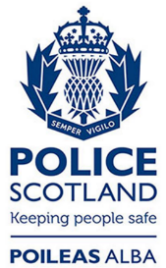 Freedom of Information ResponseOur reference:  FOI 24-1250Responded to:  27th May 2024